Publicado en Barcelona el 28/05/2024 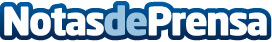 Salat'SHH establece un nuevo estándar de hospitalidad mediterránea en la Costa BravaEste grupo de capital 100% nacional cuenta con cinco hostales boutique de propiedad y dos nuevos proyectos para 2025. El objetivo para los próximos tres años es ampliar su cartera a un total de diez nuevos alojamientos que recuperen edificios emblemáticos de la Costa Brava
Datos de contacto:Giulia LorenzoniInmedia Solutions633139249Nota de prensa publicada en: https://www.notasdeprensa.es/salatshh-establece-un-nuevo-estandar-de Categorias: Nacional Inmobiliaria Viaje Sociedad Cataluña Turismo Emprendedores Restauración Patrimonio Actualidad Empresarial http://www.notasdeprensa.es